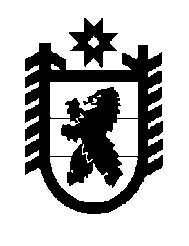 Российская Федерация Республика Карелия    РАСПОРЯЖЕНИЕГЛАВЫ РЕСПУБЛИКИ КАРЕЛИЯВнести в состав Совета при Главе Республики Карелия по межнациональным отношениям (далее – Совет), утвержденный распоряжением Главы Республики Карелия от 29 февраля 2016 года                         № 63-р (Собрание законодательства Республики Карелия, 2016, № 2,                       ст. 229; № 9, ст. 1905; 2017, № 5, ст. 861; 2018, № 3, ст. 510), с изменениями, внесенными распоряжением Главы Республики Карелия          от 1 октября 2018 года № 533-р, следующие изменения:1) включить в состав Совета Крутикову И.А. – начальника отдела Министерства национальной и региональной политики Республики Карелия;2) указать новую должность Ершовой А.Б. – заместитель Министра – начальник управления Министерства национальной и региональной политики Республики Карелия;3) исключить из состава Совета Манина А.А.           ГлаваРеспублики Карелия                                                          А.О. Парфенчиковг. Петрозаводск18 февраля 2019 года№ 61-р